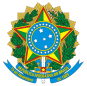 UNIVERSIDADE FEDERAL DE PELOTAS DESPACHOProcesso nº 23110.031638/2018-88Interessado: Superintendência do Iphan no Rio Grande do Sul, Superintendência de Infraestrutura, Coordenação de Desenvolvimento do Plano DiretorÀ Superintendência de Infraestrutura (SUINFRA)Com o objetivo especifico de atender o parecer n° 1508/2018 da Prefeitura Municipal de Pelotas (0358760); (licença para colocação de tapumes em via pública para obra de manutenção no telhado do imóvel situado a Praça Sete de Julho n°180); solicito que informem a previsão de data para começo das obras.Atenciosamente,Jeferson SalaberryArquiteto, Técnico em RestauraçãoChefe do Núcleo de Planejamento do Espaço FísicoCriado por 95310479015, versão 2 por 95310479015 em 21/11/2018 11:21:32.Documento assinado eletronicamente por JEFERSON DUTRA SALABERRY, Chefe, Núcleo de Planejamento do Espaço Físico, em 21/11/2018, às 11:22, conforme horário oficial de Brasília, com fundamento no art. 6º, § 1º, do Decreto nº 8.539, de 8 de outubro de 2015.A autenticidade deste documento pode ser conferida no site http://sei.ufpel.edu.br/sei/controlador_externo.php?acao=documento_conferir&id_orgao_acesso_externo=0, informando o código verificador 0358760 e o código CRC FE8CED1F.Referência: Processo nº 23110.031638/2018-88SEI nº 0358760